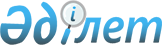 Хромтау ауданы аумағында сайлау учаскелерін құру туралыАқтөбе облысы Хромтау ауданының әкімінің 2014 жылғы 17 ақпандағы № 1 шешімі. Ақтөбе облысының Әділет департаментінде 2014 жылғы 07 наурызда № 3800 болып тіркелді
      Қазақстан Республикасының 1995 жылғы 28 қыркүйектегi "Қазақстан Республикасындағы сайлау туралы" Конституциялық Заңының 23 бабына, Қазақстан Республикасының 2001 жылғы 23 қаңтардағы "Қазақстан Республикасындағы жергілікті мемлекеттік басқару және өзін-өзі басқару туралы" Заңының 33 бабына сәйкес Хромтау ауданының әкімі ШЕШІМ ҚАБЫЛДАДЫ:
      1. Хромтау ауданы аумағында сайлау учаскелерi қосымшаға сәйкес құрылсын.
      2. Осы шешiмнiң орындалуына бақылау Хромтау ауданы әкiмi аппаратының басшысы С.Жаконовқа жүктелсiн.
      3. Осы шешім алғаш ресми жарияланған күнінен бастап күнтізбелік он күн өткен соң қолданысқа енгізіледі. Хромтау ауданы аумағындағы сайлау учаскелерi
      Ескерту. Қосымша жаңа редакцияда – Ақтөбе облысы Хромтау ауданы әкімінің 29.12.2022 № 4 шешімімен (алғашқы ресми жарияланған күнінен кейін қолданысқа енгізіледі). № 447 сайлау учаскесі
      Орналасқан жері: Ақтөбе облысы, Хромтау ауданы, Ақжар ауылы, ауылдық мәдениет үйінің ғимараты, Әйтеке би көшесі 67, телефон: 38-4-95
      Әйтеке би көшесі: № 1, 2, 3, 4, 5, 6, 7, 8, 9, 10, 11, 12, 13, 14, 15, 16, 17, 18, 19, 20, 21, 22, 23, 25, 26, 27, 28, 29, 30, 31, 32, 33, 34, 35, 36, 37, 38, 39, 40, 42, 44, 45, 46, 47, 48, 49, 50, 51, 52, 53, 54, 55, 56, 57, 58, 59, 60, 61, 62, 63, 64, 65, 66, 67, 69, 70, 71, 72, 73, 74, 75, 76, 77, 78, 79, 80, 81, 82, 83, 84, 85, 86, 87, 88, 89, 90, 91, 92, 93, 94, 95, 96, 97, 98, 99, 100, 101, 102, 103, 104, 105, 106, 107, 108, 109, 110, 111, 112, 113, 114, 115, 116, 117, 118, 119, 120, 121;
      Б. Момышұлы көшесі: № 1, 2, 3, 4, 5, 6, 7, 8, 9, 10, 11, 12, 13, 14, 15, 16, 17, 18, 19, 20, 21, 22, 23, 25, 26, 27, 28, 29, 30, 31, 32, 33, 34, 35, 37, 38, 39, 40, 42, 44, 45, 46, 47, 48, 49, 50, 51, 52, 53, 54, 55, 56, 57, 58, 59, 60, 61, 62, 63, 64, 65;
      С. Имашев көшесі: № 1, 2, 3, 4, 5, 5а, 6, 7, 7а, 7б, 8, 9, 9а, 10, 10а, 11, 12, 13, 14, 15, 16, 16а, 17, 18, 19, 20 ,21, 21а, 22, 23, 25, 25а;
      Ә. Молдағұлова көшесі: № 1, 2, 4, 6, 8, 9, 10, 11, 12, 13, 14, 15, 16, 17, 18, 19, 20, 21, 22, 23, 25, 26, 27, 28, 29, 30, 31, 32, 33, 34, 35, 36, 37, 38;
      Жастар көшесі: № 1, 2, 3, 4, 4а, 5, 6, 7, 8, 9, 10, 11, 12, 13, 14, 14а;
      Бейбітшілік көшесі: № 1, 2, 3, 4, 5, 5а, 6, 7, 8, 9, 10, 11, 12, 12а, 13, 14, 15, 16, 17, 18, 19, 19а, 20, 21, 22, 22а, 23, 25, 26, 27, 28, 28а, 29, 30, 31, 31а, 32, 32а, 33, 34, 35;
      М. Әуезов көшесі: № 1, 2, 3, 4, 5, 6, 7, 8, 9, 10, 11, 12, 13, 13а, 14, 15, 16, 17, 18, 19, 20, 21, 22, 23;
      Ж. Кереев көшесі: № 1, 1а, 2, 3, 4, 5, 6, 6а, 7, 8, 9, 10, 10а, 11, 12, 12а, 13, 14, 15, 15а, 16, 17, 18, 19, 20, 21, 22, 23, 25;
      Қ. Шаңғытбаев көшесі: № 1, 2, 3, 4, 4а, 5а, 5, 6, 7, 7а, 8, 9, 10, 11, 11а, 12, 13, 14, 15, 15а, 16, 16а, 17, 18, 18а, 19, 20, 21, 22, 23, 25, 26, 26а;
      Достық көшесі: № 1, 2, 3, 4, 5, 5а;
      Д. Қонаев көшесі: № 1, 2, 3, 3а, 4, 5, 6, 7, 8, 9, 10, 11, 12, 13, 14, 15, 16, 17, 18, 19, 20, 20а, 21, 22, 23, 25, 26, 27, 28, 29, 30, 31, 32, 33, 34, 35, 35а, 36, 37, 38, 39, 40, 42, 43а, 44, 45, 46, 47, 48, 49, 50, 51, 52, 53, 54, 55, 56, 57, 58, 59, 60, 61, 62, 63, 63а, 64, 64а, 65, 66, 67, 68, 68а, 69, 70, 71, 72, 73, 74, 75, 76, 77, 78, 79, 80, 81, 82, 83, 84, 85, 86, 87, 88, 89, 90, 91, 92, 93, 94, 94а, 95, 96, 97, 98, 99, 100, 101, 102, 103, 104, 105, 106, 107, 108, 109, 110, 111, 112;
      М. Мәметова көшесі: № 1, 2, 3, 4, 5, 6, 7, 8, 8/1, 9, 9а, 10, 10/1, 11, 12, 13, 14, 15, 16, 17, 18, 19, 20, 21, 22, 23, 25, 26, 27;
      Абай көшесі: № 1, 2, 3, 4, 5, 6, 6а, 6к, 7, 8, 9, 10, 11, 12, 13, 13а, 14, 15, 16, 16а, 17, 18, 18б, 19, 20, 20а, 21, 22, 23, 25, 26, 27, 28, 29, 30, 31, 32, 33, 34, 35, 36, 37, 38, 39;
      Жәнгелді көшесі: № 1, 2, 3, 4, 5, 6, 7, 8, 8а, 9, 10, 11, 12, 12к, 13, 14, 14а, 15, 16, 17, 18, 19;
      Л. Шиловский көшесі: № 1, 2, 3, 4, 5, 6, 6а, 7, 8, 8а, 9, 10, 10/2, 11, 12, 13, 14, 15, 16, 17, 18, 18б, 19, 20, 21, 22, 23, 25, 26, 27, 28, 29, 30, 31, 32, 33, 34, 35, 36, 37;
      Желтоқсан көшесі: № 1, 4а, 4, 5, 6а, 7, 8, 9, 20, 30;
      А.С. Волошин көшесі: № 4, 5, 6, 7, 8, 9, 9а, 10, 11, 12, 13, 14, 15а, 16а; № 448 сайлау учаскесі
      Орналасқан жері: Ақтөбе облысы, Хромтау ауданы, Жазық бекеті, бастауыш мектеп ғимараты, Бірлік көшесі 2, телефон: 78-3-10
      Теміржолшылар көшесі: № 1, 2, 3, 4, 5, 6, 7, 8, 9, 10, 11, 12а, 12б;
      Бірлік көшесі: № 13, 17, 19а, 19б, 20, 20а, 21, 22, 3, 33, 35, 36, 37, 37а, 39, 4, 42, 43, 45, 91;
      Тәуелсіздік көшесі: № 8, 10, 24, 3, 4, 41, 42, 43, 46, 6, 7, 8, 8а; № 449 сайлау учаскесі
      Орналасқан жері: Ақтөбе облысы, Хромтау ауданы, Табантал ауылы, ауылдық клуб ғимараты, Табантал көшесі 62, телефон: 77-8-90
      Табантал көшесі: № 3б, 6, 8, 10, 12, 14, 15, 17, 18/1, 18/2, 20, 21, 22/1, 23, 24/1, 24/2, 25/1, 25/2, 26, 28, 30, 32, 33, 34, 36, 38, 40, 41/1, 41/2, 42, 43, 44, 45/1, 45/2, 46, 47/1, 47/2, 48, 49, 50/1, 50/4, 51, 52, 53, 54, 56, 57, 58, 60, 63/1, 64, 65, 66, 67, 68, 69, 70, 71, 73, 74, 75, 76, 77а, 78, 79, 80, 81, 82, 83, 84/1, 84/2, 85, 86, 87/1, 87/2, 88/1, 88/2, 89, 90, 92, 94, 95, 96, 98, 99/1, 100, 101, 102/1, 102/2, 103, 105, 106, 107, 108/1, 108/2, 109, 111, 112, 113, 114, 116, 117, 118, 120, 122, 126, 132, 134, 136, 138а, 153;
      Жайлаусай көшесі: № 1, 5, 11/1, 12, 14, 22, 24, 17, 19;
      Бақай көшесі: № 26/1, 26/3, 23, 25/2, 27, 34, 22;
      Көптоғай ауылы, Көптоғай көшесі: № 2, 4, 5, 6, 7, 10, 12, 19, 20/1, 23, 24, 25, 27, 29; № 452 сайлау учаскесі
      Орналасқан жері: Ақтөбе облысы, Хромтау ауданы, Тассай ауылы, ауылдық мәдениет үйінің ғимараты, Бейбітшілік көшесі 16, телефон: 77-7-17
      Достық көшесі: № 1, 3, 5, 13/1, 13/2, 15/1, 15/2, 17, 19, 21/1, 21/2, 23, 25;
      Дөң көшесі: № 1, 2, 4, 6, 8, 10, 12, 14, 16, 18, 22, 24, 26, 28, 30, 32, 36, 38, 40;
      Наурыз көшесі: № 3, 7;
      Қобланды батыр көшесі: № 2, 5, 6, 9, 10, 12, 13, 15, 16, 20, 24, 26;
      Бейбітшілік көшесі: № 3, 4, 5, 7, 8, 9, 11/1, 11/2, 12, 13/1, 14, 18;
      Тассай көшесі: № 6, 7, 8, 9, 10, 12, 13, 15/1, 15/2, 16, 17/1, 17/2, 18, 19, 20, 22, 24, 26, 28, 32, 34, 36, 38, 40, 42, 46, 50, 52, 54, 56, 58, 62, 64, 65;
      Абай көшесі: № 1/1, 2/1, 2/2, 3, 4, 6, 7, 8, 10, 11, 12, 13, 14, 15, 17, 19, 23/1, 23/2;
      Орталық көшесі: № 2, 8, 10, 12, 16/1, 18/2, 20, 22/1, 22/2, 26, 28/1, 34/1, 34/2, 36/1, 36/2, 38;
      Әйтекеби көшесі: № 7, 9, 17;
      Тәуелсіздік көшесі: № 1, 3, 5, 7, 9:
      Ардагерлер көшесі: № 2, 3, 4, 5, 7, 9, 11, 15, 17, 19/1, 19/2;
      Есет Батыр көшесі: № 4/1, 5/1, 6, 7, 8, 11/1, 11/2, 12, 14, 15, 16, 22, 24, 26, 30, 36, 40, 42;
      Көкпекті ауылы, Желтоқсан көшесі: № 2/2, 4/1, 9/1, 19, 20, 29, 30, 32, 36, 38, 44, 48;
      Көкпекті көшесі: № 3, 4, 6, 7, 8, 9, 10, 11, 12, 15, 17, 20, 21, 22, 36, 42, 48; № 454 сайлау учаскесі
      Орналасқан жері: Ақтөбе облысы, Хромтау ауданы, Никельтау ауылы, орта мектеп ғимараты, Мектеп көшесі 3, телефон: 78-0-43
      Мағжан Жұмабаев көшесі: № 1, 1б, 2, 3, 4, 5, 6, 7, 8, 9, 10, 11, 12, 13, 14, 15, 16, 17, 18, 19, 20, 21, 22, 23, 24, 25, 26, 27;
      Мектеп көшесі: № 5, 3а, 4, 7;
      Ұландар көшесі: № 16, 17, 18, 19;
      Атамекен көшесі: № 1, 2, 3, 4, 5, 6, 7, 8, 9, 10, 11, 12, 13, 14, 15, 16, 17, 18;
      Өркіниет көшесі: № 1, 2, 2б, 3, 4, 5, 6, 7, 8, 9, 10, 11, 12, 13, 14, 15, 16, 17, 18, 19, 20, 21, 22, 23, 24;
      Бәйтерек көшесі: № 1, 2, 3, 4, 5, 6, 7, 8, 9, 10, 12, 14, 15, 16;
      Құрылысшылар көшесі: № 1, 2, 3, 4, 5, 6, 7, 8, 9, 10, 11, 12, 14;
      Сапар көшесі: № 1, 2, 3, 4, 5, 6, 7, 8, 9, 10;
      Абай көшесі: № 1а, 2, 3, 4, 5, 6, 7, 8, 9, 10, 11, 12, 13, 14, 15, 16, 17, 18, 21, 23, 25, 27;
      Жамбыл көшесі: № 1, 3, 5, 7, 8, 9;
      Жаңа құрылыс көшесі: № 1, 2, 3, 4, 5, 6, 7, 8, 9, 10, 11, 12, 14;
      Депо көшесі: № 1, 2, 3, 4, 7, 9, 10, 12, 13, 15, 22, 23, 27, 31; № 455 сайлау учаскесі
      Орналасқан жері: Ақтөбе облысы, Хромтау ауданы, Қызылсу ауылы, орта мектеп ғимараты, Ы. Алтынсарин көшесі 7, телефон: 79-9-41
      Ә. Жәнгелді көшесі: № 3, 5, 6, 7, 8, 9, 10, 11, 12, 13, 14, 15, 16, 17, 18, 19, 20, 21, 22, 23, 27, 33;
      Бейбітшілік көшесі: № 1, 1а, 2, 3, 4, 5, 6, 7, 8, 9, 10, 11, 12, 13, 14, 15, 16, 17, 18, 19, 20, 21, 22, 23, 24, 25, 26, 27, 28, 29, 30, 31, 32, 33, 34, 35, 36, 37, 38, 39, 40, 41, 42, 43, 44, 45, 46, 47, 48;
      Бірлік көшесі: № 1, 13, 15, 17, 17а, 19, 21, 23, 25, 27, 29, 31, 33, 35;
      Ы. Алтынсарин көшесі: № 2, 3, 3а, 4, 5, 6, 7, 8, 9, 10, 11, 13, 16, 20, 22, 25, 26, 29, 31, 32, 34, 38, 39, 41, 42, 43, 45, 47; № 456 сайлау учаскесі
      Орналасқан жері: Ақтөбе облысы, Хромтау ауданы, Сарысай ауылы, ауылдық клуб ғимараты, В.Ф. Величко көшесі 34, телефон: 79-8-48
      Бірінші май көшесі: № 1, 3, 4, 5, 6, 7, 9, 11, 12, 13, 14, 15, 16, 17, 18, 19, 20, 22, 24, 26, 28;
      В.Ф. Величко көшесі: № 1, 3, 4, 5, 6, 8, 10, 11, 12, 13, 14, 15, 16, 18, 19, 20, 22, 23, 24, 26, 28, 30, 32, 34, 38, 40;
      Ә. Каржауов көшесі: № 1, 3, 4, 6, 7, 8, 9, 12, 13, 14, 15, 16, 18;
      Абай көшесі: № 1, 5, 7, 11, 13, 17, 19, 21, 23, 25, 27, 29, 35а, 39, 43;
      Ы. Алтынсарин көшесі: № 2, 3, 4;
      Ә. Молдағұлова көшесі: № 1, 4, 5, 6, 8, 10, 11, 13, 16, 19, 21, 22, 23, 25, 29, 31;
      Бейбітшілік көшесі: № 2, 4, 5, 6, 7, 11, 13, 17, 19, 21, 23, 25, 27, 29; № 457 сайлау учаскесі
      Орналасқан жері: Ақтөбе облысы, Хромтау ауданы, Абай ауылы, орта мектеп ғимараты, Мектеп көшесі 17, телефон: 78-6-05
      Ойсылқара көшесі: № 1, 2, 3, 7, 9, 11, 13, 15, 17, 19;
      Ардагер көшесі: № 1, 2, 3, 4, 5а, 5в, 6, 7, 8, 9, 10, 11, 12, 13, 14, 15, 16, 17, 18, 19, 20, 21, 22, 23, 24, 25, 26, 27;
      Мектеп көшесі: № 1, 2, 3, 4, 5, 6, 7, 8, 9, 10, 11, 12, 13, 13а, 14, 15, 16, 18, 19, 20;
      Жастар көшесі: № 1, 2, 3, 4, 5, 6, 7, 8, 9, 10;
      Күншуақ көшесі: № 2, 4, 6, 7, 8, 10, 12;
      Тәуелсіздік көшесі: № 1, 7, 8;
      Желтоқсан көшесі: № 5, 6, 9;
      Тассай ауылы, Сармырза көшесі: № 1, 2, 3, 4, 5, 6, 7, 8, 9, 10, 11, 12, 13, 14, 15, 16, 17, 22, 24, 26; № 458 сайлау учаскесі
      Орналасқан жері: Ақтөбе облысы, Хромтау ауданы, Құдықсай ауылы, негізгі мектеп ғимараты, Мектеп көшесі 1, телефон: 77-5-58
      Бейбітшілік көшесі: № 1, 2, 3, 4, 6, 7, 9, 10, 11, 12, 17, 18, 21;
      Береке көшесі: № 7;
      Желтоқсан көшесі: № 2, 3, 7, 11;
      Достық көшесі: № 1/1, 1/2, 2;
      Жеңіс көшесі: № 3, 4, 5, 6, 7, 9/2, 11/3, 12, 13/1, 13/2;
      Жастық көшесі: № 6;
      Мектеп көшесі: № 2/1, 4, 7;
      Наурыз көшесі: № 3/2, 5, 7/1, 7/2;
      Мамыр көшесі: № 1, 3, 4, 5, 6, 8/1, 8/2;
      Кеңой көшесі: № 2, 4, 5, 7, 10, 11;
      Ойсылқара ауылы, Ойсылқара көшесі: № 2, 4, 5, 7, 11;
      Бейбітшілік көшесі: № 1, 4/1, 4/2, 5/2, 8, 9;
      Жеңіс көшесі: № 1, 2, 3, 4; № 460 сайлау учаскесі
      Орналасқан жері: Ақтөбе облысы, Хромтау ауданы, Қопа ауылы, ауылдық мәдениет үйінің ғимараты, Мәншүк Мәметова көшесі 22, телефон: 77-4-86
      Мухамбетқали Ділманов көшесі: № 1, 2, 3, 4, 5, 6, 7, 8, 9, 10,11, 12, 13;
      Достық көшесі: № 1, 2, 3, 4, 5, 6, 7, 8, 9, 10, 11, 12, 13, 14, 15, 16, 17, 18, 19, 20, 21, 22, 23, 24, 24а/1, 25, 26, 26а, 28, 28а, 30/1, 30/2, 30а, 32а, 32/1, 32/2, 34а, 34/1, 34/2, 36а, 36/1, 36/2;
      Мырзагерей Елкеев көшесі: № 1, 1/1, 1/2, 2, 3, 4, 5, 6, 7, 8, 9, 10, 11, 11/1, 11/2, 12, 13, 14, 15/1, 15/2, 16, 17, 18/1, 18/2, 19/1, 19/2, 20/1, 20/2, 21/1, 21/2, 22/1, 22/2, 23/1, 23/2;
      Мәншүк Мәметова көшесі: № 1а, 1/1, 1/2, 1/3, 1/4, 2, 3, 4/1, 4/2, 5, 6, 6/1, 6/2, 6/3, 7, 8, 9, 11, 12, 13/1, 13/2, 13/3, 13/4, 14, 18;
      Байсеркеш Нұрлыбаев көшесі: № 1, 2, 2а, 3, 4, 4а, 5/1, 5/2, 6, 6а, 7, 7а, 8, 9/1, 9/2, 10/1, 10/2, 11/1, 11/2, 13/1, 13/2, 14, 15/1, 15/2, 16/1, 16/2, 17/1, 17/2, 18, 19, 20, 21, 22, 23, 24, 25/1, 25/2, 27, 31, 33, 35;
      Ор көшесі: № 1, 2, 3, 4, 5, 6, 7, 8, 9, 10, 11, 12; № 461 сайлау учаскесі
      Орналасқан жері: Ақтөбе облысы, Хромтау ауданы, Тамды ауылы, орта мектеп ғимараты, Ардагерлер көшесі 1, телефон: 77-5-12
      Әйтеке би көшесі: № 1, 1/2, 2, 2/1, 2/2, 2/3, 2/4, 2/5, 2/6, 2/7, 2/8, 2/9, 2/10, 2/11, 2/12, 2/13, 2/14, 2/15, 2/16, 2/17, 2/18, 2/19, 3/1, 3/2, 4/1, 4/2, 5/1, 5/2, 6/1, 6/2, 6/3, 6/4, 7/1, 7/2, 8/1, 8/2, 8/3, 8/4, 9/1, 9/2, 10/1, 10/2, 11/1, 11/2, 12/1, 12/2, 13/1, 13/2, 14/1, 14/2, 15/1, 15/2, 16/1, 16/2, 16/3, 16/4, 17/1, 17/2, 19/1, 19/2;
      Ақтөбе көшесі: № 1, 2, 3, 4, 5, 6, 7;
      Ардагерлер көшесі: № 1, 2, 3, 3а, 4, 5, 6а, 6, 7, 8, 9, 2/1, 2/2, 4/1, 4/2, 5/1, 5/2 ,6/1, 6/2, 7/1, 7/2, 8/1, 8/2, 9/1, 9/2, 10/1, 10/2, 11/1, 11/2, 12/1, 12/2, 14/1, 14/2, 16/1, 16/2;
      Әлия Молдағұлова көшесі: № 1, 2/1, 2/2, 2/3, 3/1, 3/2, 4/1, 4/2, 5/1, 6/1, 6/2, 6/3, 6/4, 6/5, 6/6, 6/7, 6/8, 6/9, 6/10, 6/11, 6/12, 6/13, 6/14, 6/15, 6/16, 6/17, 6/18, 7/1, 7/2, 8/5, 8/2, 9/1, 9/2, 10, 11/1, 11/2, 12, 13/1, 13/2, 14, 15/1, 15/2, 17/1, 17/2, 18/1, 18/2, 19/1, 19/2;
      Тәуелсіздік көшесі: № 1, 2/1, 2/2, 2а, 2/3, 2/4, 3/1, 3/2, 3/3, 3/4, 4/1, 4/2, 5/1, 5/2, 5/3, 5/4;
      Қуандық Шаңғытбаев көшесі: № 1, 2/1, 2/2, 3/1, 3/2, 4/1, 4/2, 5/1, 5/2, 6/1, 6/2, 7/1, 7/2, 8/1, 8/2, 9/1, 9/2, 10, 11/1, 11/2;
      Амангелді Иманов көшесі: № 1, 2, 3, 4, 5;
      Мәншүк Мәметова көшесі: № 10, 18, 20, 22, 24; № 462 сайлау учаскесі
      Орналасқан жері: Ақтөбе облысы, Хромтау ауданы, Аққұдық ауылы, орта мектеп ғимараты, Оспанов Құрманғали көшесі 13, телефон: 79-0-85
      Оспанов Құрманғали көшесі: № 3, 4, 5, 7, 9, 10, 11, 16, 17, 18, 19, 21, 22, 23, 24, 26, 27, 29/1, 29/2, 33/1, 33/2, 35/1, 35/2, 36, 38, 39;
      Жеңіс көшесі: № 1/1, 1/2, 1/3, 1/4, 5, 7, 9, 12, 13, 15, 16, 17, 18, 19, 20, 21, 22, 23, 24, 25, 26, 27, 30, 32, 34, 35, 37, 38, 39, 40, 41, 42;
      Бейбітшілік көшесі: № 1, 2, 3/1, 4, 5, 6, 9, 12, 13, 15, 16, 17, 18, 20, 21, 22, 23, 24, 25, 26, 27, 28, 31, 33, 35, 36/1, 36/2, 37, 39/1, 39/2;
      Тәуелсіздік көшесі: № 6, 5, 17; № 463 сайлау учаскесі
      Орналасқан жері: Ақтөбе облысы, Хромтау ауданы, Көктау ауылы, орта мектеп ғимараты, "Нұрлы көш" көшесі 37а, телефон: 79-7-18
      Жастар көшесі: № 1, 2, 3/1, 3/2, 4/1, 4/2, 4/3, 5/1, 5/2, 6/1, 6/2, 7/1, 7/2, 8, 9, 10, 11, 12, 13, 14, 16, 17, 18, 19, 20, 21, 22, 23, 24, 25, 26;
      Жағалау көшесі: № 1/1, 1/2, 2/1, 2/2, 3/1, 3/2, 4/1, 4/2, 5/1, 5/2, 6, 7/1, 7/2, 8/2, 9/1, 9/2, 10/1, 10/2, 11/2, 12/1, 12/2, 13/1, 13/2, 14/1, 14/2, 15/1, 15/2, 16/1, 16/2, 17/1, 17/2, 18/1, 18/2, 19/1, 19/2, 20/1, 20/2, 21/1, 21/2, 21/3, 21/4, 21/5, 21/6, 22/1, 22/2, 22/3, 22/4, 22/5, 22/6, 23, 24/1, 24/2, 25/1, 25/2, 26/1, 26/2, 27/1, 27/2, 28/1, 28/2, 29, 30, 32/2, 33/1, 33/2, 34;
      Гагарин көшесі: № 1/1, 1/2, 2/1, 2/2, 3, 4/1, 4/2, 5/1, 5/2, 6/1, 6/2, 7/1, 7/2, 8, 9, 10/1, 10/2;
      В. Комарова көшесі: № 1/1, 1/2, 2/1, 2/2, 3/1, 3/2, 4/1, 4/2, 5/1, 5/2, 6/1, 6/2, 7, 8, 9, 10/1, 10/2, 11, 12, 13/1, 13/2, 14/1, 14/2;
      Геологтар көшесі: № 1/1, 1/2, 2/1, 2/2, 2/3, 2/4, 2/5, 2/6, 3/1, 3/2, 4/1, 4/2, 4/3, 4/4, 4/5, 4/6, 5/1, 5/2, 6/1, 6/2, 6/3, 6/4, 6/5, 7/1, 7/2, 7/3, 7/4, 7/5, 7/6, 8/1, 8/2, 8/3, 8/4, 8/5, 8/6, 9/1, 9/2, 9/3, 9/4, 9/5, 9/6, 10/1, 10/2, 11;
      Абай көшесі: № 1/1, 1/2, 1/3, 1/4 1/5, 1/6, 7/1, 7/2, 7/3, 7/4, 7/5, 8/1, 8/2, 8/3, 8/4, 8/5, 8/6, 9/1, 10/1, 10/2, 10/3, 10/4, 10/5, 10/6, 11, 12, 14/1, 14/2, 14/3, 14/4, 14/5, 14/6, 15, 16/1, 16/2, 16/3, 16/4;
      Ленин көшесі: № 3, 4, 9/1, 9/2, 12, 13, 14, 16, 18/1, 18/2, 18/3, 18/4, 18/5, 18/6, 18/7, 18/8, 19/1, 19/2, 19/3, 19/4, 19/5, 19/6, 19/7, 19/8, 20, 21, 22/1, 22/2, 23/1, 23/2, 24, 25/1, 25/2, 26, 26/1, 26/2;
      "Нұрлы көш" көшесі: № 1/1, 1/2, 1/3, 1/4, 2/1, 2/2, 2/3, 2/4, 3/1, 3/2, 3/3, 3/4, 4/1, 4/2, 4/3, 4/4, 5/1, 5/2, 5/3, 5/4, 6/1, 6/2, 6/3, 6/4, 7/1, 7/2, 7/3, 7/4, 8/1, 8/2, 8/3, 8/4, 9/1, 9/2, 9/3, 9/4, 10/1, 10/2, 10/3, 10/4, 11/1, 11/2, 11/3, 11/4, 12/1, 12/2, 12/3, 12/4, 13/1, 13/2, 13/3, 13/4, 14/1, 14/2, 14/3, 14/4, 15/1, 15/2, 15/3, 15/4, 16/1, 16/2, 16/3, 16/4, 17/1, 17/2, 17/3, 17/4, 18/1, 18/2, 18/3, 18/4, 19/1, 19/2, 19/3, 19/4, 20/1, 20/2, 20/3, 20/4, 21/1, 21/2, 21/3, 21/4, 22/1, 22/2, 22/3, 22/4, 23/1, 23/2, 23/3, 23/4, 24/1, 24/2, 24/3, 24/4, 25/1, 25/2, 25/3, 25/4, 26/1, 26/2, 26/3, 26/4, 27/1, 27/2, 27/3, 27/4, 28/1, 28/2, 28/3, 28/4, 29/1, 29/2, 29/3, 29/4, 30/1, 30/2, 30/3, 30/4, 31/1, 31/2, 31/3, 31/4, 32/1, 32/2, 32/3, 32/4, 33/1, 33/2, 33/3, 33/4, 34/1, 34/2, 34/3, 34/4, 35/1, 35/2, 35/3, 35/4, 36/1, 36/2, 36/3, 36/4, 37/1, 37/2, 37/3, 37/4, 38/1, 38/2, 38/3, 38/4, 39/1, 39/2, 39/3, 39/4, 40/1, 40/2, 40/3, 40/4, 41/1, 41/2, 41/3, 41/4, 42/1, 42/2, 42/3, 42/4, 43/1, 43/2, 43/3, 43/4, 44/1, 44/2, 44/3, 44/4, 45/1, 45/2, 45/3, 45/4, 46/1, 46/2, 46/3, 46/4, 47/1, 47/2, 47/3, 47/4, 48/1, 48/2, 48/3, 48/4, 49/1, 49/2, 49/3, 49/4, 50/1, 50/2, 50/3, 50/4, 51/1, 51/2, 51/3, 51/4, 52/1, 52/2, 52/3, 52/4, 53/1, 53/2, 53/3, 53/4, 54/1, 54/2, 54/3, 54/4, 55/1, 55/2, 55/3, 55/4, 56/1, 56/2, 56/3, 56/4, 57/1, 57/2, 57/3, 57/4, 58/1, 58/2, 58/3, 58/4, 59/1, 59/2, 29/3, 59/4, 60/1, 60/2, 60/3, 60/4, 61/1, 61/2, 61/3, 61/4, 62/1, 62/2, 62/3, 62/4, 63/1, 63/2, 63/3, 63/4, 64/1, 64/2, 64/3, 64/4, 65/1, 65/2, 65/3, 65/4, 66/1, 66/2, 66/3, 66/4, 67/1, 67/2, 67/3, 67/4, 68/1, 68/2, 68/3, 68/4, 69/1, 69/2, 69/3, 69/4, 70/1, 70/2, 70/3, 70/4, 71/1, 71/2, 71/3, 71/4, 72/1, 72/2, 72/3, 72/4, 73/1, 73/2, 73/3, 73/4, 74/1, 74/2, 74/3, 74/4, 75/1, 75/2, 75/3, 75/4, 82, 86, 87;
      І мөлтек ауданы: № 1, 2, 3, 4, 5, 7, 8, 10, 11, 13, 14, 15, 16, 18, 20, 21, 22, 23, 27, 30, 31, 32, 33, 34, 36, 39, 40, 41, 42, 43, 44, 45, 46, 47, 48, 50, 51, 53, 54, 55, 56, 57, 58, 59, 63, 68, 70;
      Қарабаз ауылы, Қарабаз көшесі: № 3, 7, 8, 10, 12, 13; № 465 сайлау учаскесі
      Орналасқан жері: Ақтөбе облысы, Хромтау ауданы, Майтөбе ауылы, орта мектеп ғимараты, Желтоқсан көшесі 21, телефон: 79-0-86
      Республика көшесі: № 2, 3, 4, 5, 6, 7, 8, 9, 10, 11, 12, 13, 14, 15, 16, 17, 18, 19, 20, 21;
      Жеңіс көшесі: № 1, 2, 3, 4, 5, 6, 7, 8, 9;
      Тәуелсіздік көшесі: № 1, 2, 3, 4, 5, 6, 7, 8, 9, 10, 11, 12, 13, 14, 15, 16, 17, 18, 19, 20, 21, 22, 23, 25;
      Достық көшесі: № 1, 2, 3, 4, 5, 6;
      Жастық көшесі: № 1, 2, 3, 4, 5, 6, 7, 7а, 8, 9;
      Желтоқсан көшесі: № 1, 2, 3, 4, 5, 6, 7, 8, 9, 10, 11, 12, 13, 14, 15, 16, 17, 18, 19, 20, 21, 22;
      Көктерек ауылы, Бейбітшілік көшесі: № 1, 2, 6, 7, 8, 9, 10, 11, 12, 13, 14, 15, 18, 20, 21, 22, 23, 24, 25, 26; № 467 сайлау учаскесі
      Орналасқан жері: Ақтөбе облысы, Хромтау ауданы, Бөгетсай ауылы, ауылдық мәдениет үйінің ғимараты, Әлия Молдағұлова атындағы көше 9, телефон: 47-0-99
      Арғынбаев Өмірәлі атындағы көше: № 1, 2, 3, 4, 5, 6, 7, 8, 9/2, 10/1, 10/2, 11/1, 11/2, 13;
      Байсадақов Тахау атындағы көше: № 1, 2, 3, 4, 5, 6, 7, 8, 9, 10, 11, 12, 13, 14, 15, 16, 17, 18, 20, 21, 22, 23, 25, 26, 27, 28, 29, 30, 31, 33, 34, 35, 37, 39, 40;
      Тұрар Рысқұлов атындағы көше: № 1, 2, 3/1, 3/2, 4, 5, 6, 7, 8, 9, 10, 12, 13, 14, 15, 16, 17, 18/1, 18/2, 21;
      Қуанышов Шаңғытбай атындағы көше: № 2, 3, 4, 5, 6, 7, 8, 9, 10, 11, 12, 13, 14, 15, 16, 17, 18, 19, 20, 21/1, 21/2, 22, 23, 24, 25, 26, 27, 28, 29, 30, 31, 32, 33, 34, 35, 36, 37, 38, 39;
      Әйтеке би атындағы көше: № 1, 2, 3, 4, 5, 6, 7, 8, 9, 10, 11, 12, 13, 14, 15, 16, 17, 18, 19, 20, 21, 22;
      Бекбаев Сырлыбай атындағы көше: № 3, 4, 5, 6, 7, 8, 9, 10, 11, 12, 13, 14, 15, 16, 17, 18, 19, 20, 21, 22, 23, 24, 25, 26, 27, 28, 29, 30, 31, 32, 33, 34, 35, 36;
      Адайбеков Елубай атындағы көше: № 2, 3, 4, 5, 6, 7, 8, 9, 10, 11, 12, 13, 14, 15, 16, 17, 18, 19, 20, 21, 22, 23, 24, 25, 26, 27, 28, 29, 30, 31, 32, 33, 34, 35, 36;
      "Есет" батыр атындағы көше: № 1, 2, 3, 4, 5, 6, 7, 8, 9, 10, 11, 12, 13, 14;
      Әлия Молдағұлова атындағы көше: № 2, 3, 4, 5, 6, 7, 8, 11;
      Орынбаев Нұрат атындағы көше: № 1, 2, 3, 4, 5, 6/1, 6/2, 7, 8, 9, 11/1, 11/2, 12/1, 12/2, 13/1, 13/2, 14, 15/1, 15/2, 18, 20, 21, 22, 23, 24, 25, 26;
      Қаржауов Әкімәлі атындағы көше: № 1, 2/1, 2/2, 3/1, 3/2, 4, 5, 6, 7, 8/1, 8/2, 9, 10, 11, 12/1, 12/2, 13, 14, 15/1, 15/2, 16, 17;
      Бауыржан Момышұлы атындағы көше: № 1, 2, 3, 4/1, 4/2, 4/3, 4/4, 5/1, 5/2, 5/3, 6/1, 6/2;
      Ан Татьяна Васильевна атындағы көше: № 1, 3, 5, 6/1, 6/2, 7, 9, 10;
      Байконеков Әлжан атындағы көше: № 1, 2, 3/1, 3/2, 4, 5, 6, 7, 8, 9, 10, 11, 12/1, 12/2, 13;
      Ж. Жабаев көшесі: № 1, 3, 4;
      Тәуелсіздік көшесі: № 1, 3, 4;
      Талдыбұлақ ауылы, Ш. Уалиханов көшесі: № 1, 2, 3, 4, 6/1, 6/2, 7;
      Ы. Алтынсарин көшесі: № 1, 2;
      Тәуелсіздік көшесі: № 3/1, 3/2, 4, 6;
      Қарлау ауылы, Бейбітшілік көшесі: № 1/1, 1/2, 2, 3/1, 3/2, 4, 5, 6, 7/1, 7/2, 8, 9, 10, 11;
      Абай көшесі: № 2, 4, 5/1, 5/2, 6/1, 6/2, 7, 8, 9, 11; № 470 сайлау учаскесі
      Орналасқан жері: Ақтөбе облысы, Хромтау ауданы, Тасөткел ауылы, ауылдық клуб ғимараты, Сай көшесі 24, телефон: 76-0-98
      Орталық көшесі: № 1, 2, 3, 4, 5, 6, 7, 8, 9, 10, 11, 12, 13, 14, 15, 16, 17, 18, 19;
      Сай көшесі: № 1, 2, 3, 4, 5, 6, 7, 8, 9, 10, 11, 12, 13, 14, 15, 16, 17, 18, 19, 20, 21, 22, 23, 24;
      Қыр көшесі: № 1, 2, 3, 4, 5, 6, 7, 8, 9, 10, 11, 12, 13, 14, 15, 16, 17, 18, 19, 20, 21;
      Қазақ ауылы көшесі: № 1, 2, 3, 4, 5, 6, 7, 8, 9, 10, 11, 12, 13;
      Ақтасты ауылы, Бақсайыс көшесі: № 1, 2, 3, 4, 5, 6, 7, 8, 9, 10, 11, 12;
      Ащы көшесі: № 1, 2, 3, 4;
      Ақбұлақ ауылы, Мектеп көшесі: № 1, 2, 3, 4, 5, 6, 7, 8, 9, 10, 11, 12, 13, 14, 15; № 473 сайлау учаскесі
      Орналасқан жері: Ақтөбе облысы, Хромтау ауданы, Дөң ауылы, орта мектеп ғимараты, Байғанин көшесі 13, телефон: 41-2-25
      Жамбыл көшесі: № 1, 1б, 2б, 2а, 3, 4, 5, 6, 7, 8, 9, 10, 11, 12, 13, 13а, 14, 15, 16, 17, 18, 19, 20, 21, 22, 23, 24, 25, 26, 26а, 27, 27а, 28, 29, 30, 31, 32, 33, 34, 35, 36, 36а, 37, 40, 42, 44, 46;
      Аманкелді көшесі: № 1, 1а, 1б, 1г, 2, 2б, 2г, 3/1, 3/2, 4, 5, 6/1, 6/2, 7, 8, 9, 10, 11, 12, 13, 14, 15, 16, 16а, 17, 18, 19, 20, 22, 23, 24, 25, 26, 30, 31а, 32, 34, 35, 36;
      Д. Беркімбаев көшесі: № 1, 2, 3, 4, 5, 6, 7, 8, 9, 10, 11, 12, 13, 14, 15, 16, 17, 18, 19, 20, 21, 22, 23, 23а, 24, 24а, 25, 26, 27, 28, 29, 30, 31, 32, 32а, 33, 33а, 34, 35, 36, 37, 38, 39, 40, 41, 41а, 42, 43, 44, 45, 46, 47, 48, 49/1, 49/2, 50, 51, 52, 53, 54, 55, 56, 57, 58, 59, 60, 61, 62, 63, 64, 64а, 66;
      М. Маметова көшесі: № 1а, 2, 2а, 2б, 3, 5, 6, 7, 8, 9, 10, 11, 12, 13, 14, 14а, 15, 16, 17, 18, 20, 21, 22, 22а, 23, 24, 24а, 25, 26, 27, 29, 30, 33, 34б, 36, 37, 38, 40, 40а, 41, 44;
      С. Тұрлыбаев көшесі: № 1, 1/2, 2/2, 2/3, 2/4, 3/1, 4/2, 4/3, 4/4, 5/1, 5/2, 6/1, 6/2, 6/3, 7/1, 7/2, 8/2, 8/3, 8/4, 9/1, 9/2, 10/1, 10/2, 11/1, 11/2, 12/1, 12/2, 12/3, 12/4, 13/1, 13/2, 15/1, 15/2, 16/1, 16/2, 16е, 16в, 17/1, 17/2, 18/1, 18/2, 19/1, 19/2, 20/1, 20/2, 21, 22/1, 23, 24/1, 24/2, 27, 28/1, 28/2, 29, 30, 31/1, 31/2, 33, 33/2, 33а/3, 34, 35, 35а/1, 35а/2, 36/1, 36/2, 38/1, 38/2, 39, 40/1, 40/2, 41, 41/1, 41/2, 42а, 42/1а, 43, 44, 44/1, 44/2, 45, 47/1, 47/2, 49, 50, 51, 51а, 52, 53, 54, 55, 56, 57, 58, 59, 60, 61, 61/1, 63/1, 63/2, 63/3, 64, 65а, 65б, 66, 67;
      1 мамыр көшесі: № 34, 36, 38, 40, 41, 42, 43, 44, 45, 3/1, 3/3, 4, 5/1, 6, 7/1, 7/2, 8, 8а;
      Болашақ көшесі: № 1/2, 2а, 3/1, 3/2, 4/1, 4/2, 6/1, 6/2, 6а/1, 6а/2, 8/1, 8/2, 9/1, 9/2, 12/1, 12/2, 13;
      Достық көшесі: № 2/1, 2/2, 2/3, 2/4, 4/1, 4/2, 6/1, 6/2, 8/1, 8/2, 10/1, 10/2;
      Есболсын Козбагаров көшесі: № 1/1, 1/2, 1/3, 1/4, 4, 6/1, 6/2, 7/1, 7/2, 8, 9/1, 9/2, 10/1, 10/2, 11/1, 11/2, 12/1, 12/2, 13/1, 13/2, 16, 16а, 19, 21;
      К. Қалиев көшесі: № 1/1, 2а, 2/1, 3, 4/1, 4/2, 5, 6, 6а, 7, 8, 9, 10, 12, 14, 22, 23, 23а, 24, 25, 25а;
      Геологтар көшесі: № 1/1, 1/2, 1/3, 1/4, 2, 3, 4, 5, 6, 7, 8, 9/1, 9/2, 10, 11/1, 11/2;
      Қазақстан көшесі: № 2а, 2/1, 2/2, 4/1, 4/2, 6, 7, 8, 9, 10, 10а, 12, 13, 14/1, 14/2, 15, 16/1, 16/2, 17, 18/1, 18/2, 20, 24, 25, 28, 30;
      Желтоқсан көшесі: № 1/1, 1/2, 2/2, 3, 3/1, 4, 4/2, 5, 6/1, 6/2, 7, 8/1, 8/2, 9, 10/1, 10/2, 11/1, 11/2, 12, 13;
      Бейбітшілік көшесі: № 2, 10, 12, 14, 16, 18, 20, 22, 24, 26, 28, 34, 40, 42, 44, 46;
      Алмас көшесі: № 1/1, 1/3, 2, 2/2, 3/1, 3/2, 4, 5, 6, 7, 8, 9, 10, 10а;
      Байғанин көшесі: № 1/1, 1/2, 1/1а, 2/1, 3/1, 3/2, 4а/1, 5/1, 5/2, 6, 6/1, 6/2, 7/1, 7/2, 8, 8/1, 8/2а, 9/2, 9б, 10/1, 10/2, 11, 12/1, 13/1, 13/2, 14/1, 14/2, 15/1, 15/2, 17/1, 17/2, 18, 19/1, 19/2, 21/1, 21/2, 22а, 23/1, 23/2, 23, 24, 24а, 25/1, 25/2, 26, 27/1, 27/2, 27/3, 27/4, 28, 29/1, 29/2, 29/3, 29/4, 30, 30а, 30б, 31/1, 31/2, 32, 33, 34, 35, 35а, 36, 37, 38, 39, 40, 41/1, 41/2, 43, 44;
      Абай көшесі: № 1/1, 1/2, 1/3, 1/4, 3/1, 3/2, 3/3, 3/4, 4/1, 4/2, 5/1, 5/2, 5/3, 5/4, 6/1, 6/2, 7, 8/1, 8/2;
      Жастар көшесі: № 3/1, 3/2, 4, 5, 6/1, 6/2, 7/1, 7/2, 8/1, 8/2;
      Валентина Терешкова көшесі: № 3, 3/1, 4, 5, 5/2, 6/1, 6/2, 7/1, 7/2, 8;
      Ф. Алдияров көшесі: № 3/1, 3/2, 4/1, 4/2, 5/1, 5/2, 6/1, 6/2, 7/1, 7/2, 8/1, 8/2;
      Сазды көшесі: № 1/1, 1/2а, 1г, 2/1, 3/1, 3/2, 5/1, 5/2, 6, 7, 9/1, 9/2, 13в; № 474 сайлау учаскесі
      Орналасқан жері: Ақтөбе облысы, Хромтау ауданы, Оңғар ауылы, орта мектеп ғимараты, Адыр көшесі 27, телефон: 77-5-75
      Б. Алдияров атындағы көше: № 1/1, 1/2, 3/1, 3/2, 5, 8, 9, 10, 11, 12, 13, 15, 18/1, 18/2, 20, 23, 25, 29, 35, 42, 43, 49, 53, 57, 63, 65, 67, 69;
      Ақжар көшесі: № 2, 4, 6, 8, 11, 12, 13, 15, 16, 17, 24, 26, 27, 28, 31/1, 31/2;
      Адыр көшесі: № 4, 6, 10, 12, 14, 18, 20/1, 20/2, 22, 24/1, 24/2, 31, 33, 35/1, 35/2, 36, 38, 42, 44, 46, 47, 48, 55, 50;
      Бұлақ көшесі: № 1, 2, 3, 4, 4а, 6, 8, 10, 12, 14; № 475 сайлау учаскесі
      Орналасқан жері: Ақтөбе облысы, Хромтау ауданы, Хромтау қаласы, "Кеншілер" мәдениет үйінің ғимараты, Бейбітшілік көшесі 30, телефон: 34-6-01
      Аманкелді көшесі: № 2, 3, 5а, 6, 7, 8, 8а, 9, 10, 11, 12, 13, 14, 15, 15а, 17, 18, 19, 19а, 20, 21, 22, 23, 24, 25, 27, 28, 29, 30, 31, 31а, 33, 35, 36, 37, 39;
      Ахмет Байтұрсынов көшесі: № 3, 4, 5, 6, 7, 8, 9, 10, 11, 12, 13, 14, 14а, 15, 18;
      Шығанақ Берсиев көшесі: № 2, 3, 4, 5, 6, 7, 8, 9, 10, 11, 11а, 12, 13, 14, 15, 16, 17, 18, 19, 20, 21, 22, 22а, 23, 24, 25, 25а, 26, 27, 28, 29, 30, 31, 32, 33, 34;
      Дінмұхамед Қонаев көшесі: № 1, 2, 2а, 3, 3а, 4, 5, 6, 7, 8, 9, 10а, 11, 12, 13к, 14, 15, 16, 18, 19, 21, 23, 25;
      Юлия Куразова көшесі: № 1, 1а, 3, 3а, 5, 7, 9, 10, 12, 12а, 13, 14, 15, 16, 17, 18, 19, 19а, 20, 20а, 21, 22, 23, 23а, 23б, 23в, 24, 25, 26, 28, 28а;
      Иван Мишин көшесі: № 4, 6, 7, 9, 10, 11, 12, 13, 14, 15, 16, 17, 17а, 18, 19, 20, 21, 22, 23, 24, 25, 26, 27, 28, 29, 30, 31, 33, 33а, 33г, 33ж, 33к, 33л, 33м, 34, 74;
      Спорт көшесі: № 2, 2к, 3, 4, 4к, 5, 8, 9, 10, 10а, 11, 12, 12г, 13, 15, 17, 17а, 18, 20, 20а, 20б, 22;
      Иван Дуля көшесі: № 1, 4, 5, 7, 8, 9, 10, 10а, 11, 12, 12а, 13, 15, 16, 17, 18, 19, 20, 21, 22;
      Максим Горький көшесі: № 1, 5, 6, 7, 10, 11, 12, 17, 21, 23, 29, 40;
      Әкімалы Қаржауов көшесі: № 1а, 1б, 1в, 3, 4, 5а, 6, 7, 8, 9, 10, 12, 13, 14, 15, 16, 17, 19, 21, 22, 22а, 25, 26, 30, 31, 32, 33, 34, 35, 37, 38, 39, 40, 41, 42, 43, 44, 44а, 45, 46, 46а, 48, 50, 51, 52, 54, 55, 60;
      Анисим Конев көшесі: № 1, 2, 3, 4, 5, 6, 7, 8, 9, 9б, 10, 11, 12, 13, 15, 16, 17, 17к, 18, 19, 20, 20к, 21, 22, 23, 23а, 24, 25, 26а, 27, 29, 30, 31, 32, 33, 34, 35, 36, 37, 38, 40, 42, 43, 46, 50;
      Құрманғазы көшесі: № 1, 2, 2а, 3, 3а, 4, 5, 6, 7, 8, 9, 9а, 10, 11, 12, 13, 14, 15, 16, 16а, 17, 18, 19, 20, 21, 22, 23, 24, 25, 25а, 26, 27, 28, 29, 30, 31, 32, 33, 34, 35, 36, 36а, 36к, 37, 39, 39а, 40, 41, 41к, 42, 43, 43а, 45, 45а, 46, 47, 48, 49, 50, 51;
      Дербісалы Беркімбаев көшесі: № 1, 2, 3а, 4, 4а, 7, 8, 9, 10к, 11, 11а, 12, 14, 15, 16, 17, 19, 20, 21, 23, 24, 25, 26, 27, 28, 29, 30, 31, 31а, 32, 32а, 33, 35, 36, 37, 38, 39, 45, 47, 49;
      Қайрат Рысқұлбеков көшесі: № 1, 2, 3, 4, 5, 6, 7, 8, 9, 10, 11, 12, 13, 14, 15, 16, 17, 18, 19, 20, 21, 22, 23, 24, 25, 26, 27, 28, 29, 30, 31, 32, 33, 34, 36, 38;
      Әйтеке би көшесі: № 1, 2, 3, 4, 5, 6, 7, 8, 9, 10, 11, 12, 13, 14, 15, 16, 17, 18, 19, 20, 21, 22, 23, 24, 25, 26, 27, 28, 29, 30, 31, 32, 33, 34, 35, 36, 37, 38, 39, 40, 41, 42, 43, 44;
      Жамбыл көшесі: № 1, 2, 3, 4, 5, 6, 7, 8, 9, 10, 11, 12, 13, 14, 15, 16, 17, 18, 19, 20, 21, 22, 23, 24, 25, 26, 27, 28, 29, 30, 31, 32, 33, 34, 35, 36, 37, 38, 39, 40, 41, 42, 43, 44, 45, 51, 53;
      Павел Долгов көшесі: № 1, 2, 3, 4, 5, 6, 7, 8, 9, 10, 11, 12, 13, 14, 15, 16, 17, 18, 19, 20, 21, 22, 23, 24, 25, 26, 27, 28, 29, 30, 31, 32, 33, 34, 35, 36, 37, 38, 39, 40, 41, 42;
      Дорожная көшесі: № 1, 1а, 1к, 2, 2а, 2в, 2к, 3, 3а, 4, 5, 5б, 6, 7, 7а, 8, 8а, 9, 10, 11, 12, 12а;
      Александр Матросов көшесі: № 11, 11а, 11к, 12, 18;
      Дина Нұрпейісова көшесі: № 1, 2, 3, 4, 5, 6, 7, 8, 9, 10, 11, 11б, 12, 14;
      Бейбітшілік көшесі: № 1, 1а, 1б, 2б, 3, 4, 5, 6, 6а, 7, 8, 16, 17, 17а, 17б, 18, 24, 25;
      Александр Пушкин көшесі: № 1, 1к, 2, 3, 4, 5, 6, 7, 8, 9, 10, 13, 14, 15, 16, 17, 18, 19, 20, 21, 22, 23; № 476 сайлау учаскесі
      Орналасқан жері: Ақтөбе облысы, Хромтау ауданы, Хромтау қаласы, № 5 мектеп-гимназия ғимараты, Әйтеке би көшесі 57, телефон: 22-0-53
      Әйтеке би көшесі: № 45, 46, 47, 48, 49, 50, 51, 52, 53, 54, 55, 56, 57, 58, 59, 60, 61, 62, 63, 64, 65, 66, 67, 68, 69, 70;
      Айтжан Асанов көшесі: № 1, 1а, 1б, 1к, 2а, 2б, 3, 3а, 4, 4а, 5, 6, 7, 9, 11, 11а, 13, 14, 15, 16, 17, 18, 19, 20;
      Юрий Гагарин көшесі: № 1, 1а, 2, 2б, 2в, 2г, 3, 3а, 4, 5, 6, 7, 8, 8а, 9, 9д, 10, 11, 12, 13, 14, 15, 16, 17, 18, 18а, 19, 20, 21, 22, 23, 23а, 24, 24а, 25, 25к, 26, 26а, 27, 28, 29, 30, 31, 32, 33, 34, 34а, 35, 35б, 36, 37, 37а, 37б, 38, 39, 40, 41, 42, 44, 45, 45к, 46, 47, 48, 49, 50, 50к, 51а, 52, 52к, 53, 54, 56, 58, 59, 60, 61, 62, 64, 66, 66а, 68, 70, 70к, 71, 72, 73, 74, 76, 78, 80;
      Жамбыл көшесі: № 45, 46, 47, 48, 49, 50, 51, 52, 53;
      Павел Долгов көшесі, № 43, 44, 45, 46, 47, 48, 49, 50, 51, 51а, 52, 53, 54, 55, 56, 57, 58;
      Ақтөбе тұйық көшесі: № 1, 2, 3, 4, 5, 7;
      Байзолла Алдияров көшесі: № 1, 3, 4, 4а, 5в, 6, 7, 7а, 8, 9, 10, 10а, 11, 12, 13, 14, 15, 15а, 16, 17, 18, 19, 19а, 20, 20а, 20б, 21, 22, 22а, 23, 24, 25, 25а, 26, 27, 28, 28а, 29, 30, 31, 32, 32а, 33, 34, 35, 36, 36к, 37, 37а, 38, 39, 39а, 40, 41, 41/1, 41/2, 42, 42а, 43, 44, 45, 46, 46а, 47, 47/1, 47/2, 47б, 47в, 48, 48а, 48к, 49, 49к, 50, 51, 52, 52а, 53, 54, 56, 57, 57а, 58, 59, 60, 62, 64, 66;
      Павел Лахно көшесі: № 1, 2, 3, 4, 6, 8, 10, 11, 12, 13, 14, 15, 16, 17, 18, 19, 19а, 19б, 20, 21, 22, 23, 24, 24к, 25, 25к, 26, 27, 28, 29, 30, 31а, 32, 33б, 34, 36, 38, 39, 41, 42, 44, 45, 48, 54, 56, 60, 62;
      Бибатпа Бекешова көшесі: № 2, 3, 4, 5, 6, 7, 8, 9, 10, 11, 12, 14, 16, 16/1;
      8 Наурыз көшесі: № 2, 3, 4, 5, 6, 7, 8, 8а, 10;
      Иван Панфилов көшесі: № 1, 3, 4, 5, 6, 7, 8, 10, 12;
      Переездная көшесі: № 1, 2, 4, 6, 8, 10, 13, 14, 14а, 15, 15а, 15к, 16, 17, 18, 19;
      Бұжыр Иманғазин көшесі: № 1, 1а, 7, 8, 9, 10, 11, 12, 13, 14, 15;
      Мәншүк Мәметова көшесі: № 2, 3, 4, 5, 6, 7, 9, 11, 13;
      Қазақстан көшесі: № 5, 6, 7, 10, 11, 12, 13, 14, 15, 16, 16а, 17, 18, 19, 21, 23, 25, 26, 26б, 27, 29, 31, 33, 37, 37а, 39, 41;
      Леонид Шиловский көшесі: № 1, 3, 5, 7, 8, 10, 16, 18; № 477 сайлау учаскесі
      Орналасқан жері: Ақтөбе облысы, Хромтау ауданы, Хромтау қаласы, № 1 орта мектеп ғимараты, Леонид Шиловский көшесі 8, телефон: 21-6-64
      Ғазиза Жұбанова көшесі: № 1, 1а, 2, 2а, 3, 3а;
      Лев Толстой көшесі: № 1, 13, 14, 15, 16, 17;
      Школьный көшесі: № 1, 3, 5, 7, 9;
      Мырзагерей Елкеев көшесі: № 1, 1а, 2, 5, 7, 7а, 8, 10, 12, 14, 16, 17, 18, 20, 22, 23, 23а, 24, 25, 26, 27, 28, 29, 30, 31, 32, 33, 34, 35, 36, 37, 38, 39, 40, 42, 44, 46, 48, 50, 52, 54, 56, 58, 60, 61, 62;
      Сергей Жутеев көшесі: № 8, 9, 9а, 10, 11, 11а, 12, 13, 14, 14а, 15, 15а, 16, 16а, 17, 19, 20, 20а, 21, 22, 23, 24, 25, 27, 28, 28а, 29, 30, 31, 32, 33, 33а, 34, 36, 38, 40, 45;
      Бауыржан Момышұлы көшесі: № 1, 2, 3, 4, 5, 6, 7, 7а, 7б, 8, 9, 10, 15, 17, 19, 20, 23;
      Байсеркеш Нұрлыбаев көшесі: № 1, 2, 3, 3а, 4, 4а, 4б, 5, 6, 7, 7а, 8, 9, 9а, 9в, 9г, 9к, 9м, 10, 11, 11б, 11в, 12, 13, 13а, 14, 14а, 14б, 15, 15а, 15б, 16, 17, 18, 18к, 19, 19к, 20, 20а, 21, 22, 23, 24, 24а, 25, 26, 27, 27а, 28, 28а, 29, 29а, 30, 31, 31б, 32, 32а, 32к, 33, 34, 35, 37, 39, 41, 43, 43а, 44, 45, 47, 47к, 49, 51, 53, 55, 57;
      Дөң көшесі: № 1, 2, 3, 3а, 4, 5, 5а, 6, 6а, 7, 8, 9, 10, 11, 12, 13, 14, 14а, 15, 16, 17, 17а, 18, 18а, 19, 20, 21, 21а, 22, 23, 23а, 25, 26, 27, 28, 28а, 29, 30, 31, 31а, 32, 32а, 33, 34, 34а, 35, 36, 37, 37а, 37б, 38, 38а, 39, 40, 41, 42, 43, 44, 45;
      Привокзальная көшесі: № 1, 2;
      Леонид Шиловский көшесі: № 9, 9а, 9б, 11, 13, 15, 17, 19; № 478 сайлау учаскесі
      Орналасқан жері: Ақтөбе облысы, Хромтау ауданы, Хромтау қаласы, № 2 мектеп-гимназия ғимараты, Надежда Курченко көшесі 1, телефон: 22-9-57
      Есет батыр көшесі: № 1, 2, 4, 5, 5а, 6, 7, 7а, 9а, 9б;
      Жеңіс даңғылы: № 8;
      Абай даңғылы: № 1, 3;
      Леонид Шиловский көшесі: № 20, 22, 24, 26;
      Абай тұйық көшесі: № 1, 2, 3, 4, 5, 6, 7, 8, 9, 10;
      Шахтер көшесі: № 1, 1к, 3, 3а, 7; № 479 сайлау учаскесі
      Орналасқан жері: Ақтөбе облысы, Хромтау ауданы, Хромтау қаласы, мектептен тыс білім беру орталығының ғимараты, Әлия Молдағұлова көшесі 7, телефон: 22-1-30
      Әлия Молдағұлова көшесі: № 1, 2, 3, 4, 5, 6, 8, 10;
      Қайрат Рысқұлбеков көшесі: № 34, 36, 38;
      Молодежная көшесі: № 4, 6, 6а, 8, 10, 12, 23;
      Әліби Жәнгелдин көшесі: № 1, 1к, 2, 2а, 4, 5, 6, 7а, 8, 9, 10, 10а, 10б, 12, 14, 15, 16, 18, 19, 20, 20к; № 480 сайлау учаскесі
      Орналасқан жері: Ақтөбе облысы, Хромтау ауданы, Хромтау қаласы, тау-кен техникалық колледжінің ғимараты, Есет батыр көшесі 9, телефон: 21-0-46
      Ғазиза Жұбанова көшесі: № 2а, 2б, 3, 5, 7, 9, 11, 13, 15, 17, 19, 21, 23, 25, 27, 29, 31, 33, 35, 37, 39, 41, 43, 45, 47, 49;
      Подстанция көшесі: № 1, 1а, 3, 5, 7, 7а, 9;
      Есет батыр көшесі: № 10, 12, 14, 16, 18;
      Абай даңғылы: № 5/1, 5/2, 5/3, 5/4, 8, 9, 11д, 13;
      Новая көшесі: № 1, 1/1, 2, 2/1, 2а, 3, 3/1, 4, 4/1, 5, 5/1, 6, 6/1, 7, 7/1, 8, 8/1, 9, 9/1, 10, 10/1, 10/2, 11, 11/1, 12, 12/1, 13, 13/1, 13а, 14, 14/1, 15, 15/1, 16, 17, 18, 20, 22, 22/1, 24;
      Целинная көшесі: № 1, 1а, 1б, 2а, 2б, 2в, 4, 4а, 5, 6, 7, 8, 8б, 9, 10, 11, 12, 13, 14, 14а, 16, 18, 20, 20а, 20б, 20к, 22, 22а, 28, 28а, 30, 32, 36, 38;
      Заготзерно көшесі: № 1, 2, 3, 4, 5, 5к, 6, 7, 8, 9, 10, 11, 12, 13, 14, 15;
      Элеватор көшесі: № 1, 1а, 1б, 1в, 1г, 2, 2а, 4, 5, 6, 7, 8, 9, 10, 10а, 10б, 11, 12, 13а, 14, 16, 18, 19, 21, 28, 45;
      Подхоз көшесі: № 1, 4, 5а, 6;
      Новая станция көшесі: № 1, 3/1к, 3/2, 3/3;
      Асфальт көшесі: № 1, 1а, 2, 3, 3к, 4, 5, 5а, 5к, 6;
      Қуанышбай Омаров көшесі: № 1, 2, 2а, 3, 4, 7, 7б, 7к, 8, 9а, 10, 11, 12, 13;
      Ыбырай Алтынсарин көшесі: № 1, 1а, 1б, 1в, 1к, 2, 3, 3а, 3б, 3к, 4, 5, 5а, 6, 7, 7а, 7б, 8, 10, 11, 12, 12а, 14, 16, 18, 20, 21, 22, 23, 24, 26;
      Валерий Величко көшесі: № 1, 1а, 2, 2а, 2б, 2г, 2д, 2к, 3, 3а, 4, 4а, 5, 5а, 8, 10, 11, 13, 15, 16б, 17, 18, 20, 22, 26, 28, 30, 32, 32а, 32б;
      Теміржол көшесі: № 1, 2, 3, 3а, 3б, 3в, 4, 5, 5а, 7а, 9а, 11, 11а, 12, 12а, 13, 13а, 14, 14а, 14б, 15а, 16а, 21, 24, 25, 26, 28, 30;
      Халиолла Кенжалин көшесі: № 1, 1а, 2, 2а, 2б, 2в, 2г, 3, 3а, 3б, 3в, 4, 5, 5а, 5б, 6а, 7а, 7б, 8, 9, 9а, 10, 11, 11а, 11б, 12, 12а, 13, 14, 15, 16, 17, 18, 19, 20, 21, 23, 24, 25, 26, 27, 28, 29, 30, 31, 32, 33, 34, 34а, 35а, 36, 37, 38, 39, 40, 40к, 41, 41а, 42, 42а, 42к, 43, 44, 45, 46, 47;
      Виктор Пацаев көшесі: № 1, 2, 3, 4, 5, 6, 7, 7а, 8, 9, 10, 11, 12, 13; № 481 сайлау учаскесі
      Орналасқан жері: Ақтөбе облысы, Хромтау ауданы, Хромтау қаласы, № 3 орта мектеп ғимараты, Абай даңғылы 7, телефон: 21-4-22
      Абай даңғылы: № 2, 4, 12;
      Шоқан Уәлиханов көшесі: № 1, 3, 3а, 5, 7;
      Лиза Чайкина көшесі: № 2, 4, 3, 5, 6;
      Мұхтар Әуезов көшесі: № 1, 3; № 482 сайлау учаскесі
      Орналасқан жері: Ақтөбе облысы, Хромтау ауданы, Хромтау қаласы, № 4 орта мектеп ғимараты, Мұхтар Әуезов көшесі 5, телефон: 23-2-52
      Мұхтар Әуезов көшесі: № 4, 6, 8, 7, 9, 11, 13, 14, 15, 20;
      Ағайынды Жұбановтар көшесі: № 6, 8, 10, 11/1, 12, 14, 15, 16, 17, 18, 19а; № 484 сайлау учаскесі
      Орналасқан жері: Ақтөбе облысы, Хромтау ауданы, Хромтау қаласы, № 6 мектеп-гимназия ғимараты, Мұхтар Әуезов көшесі 12Б, телефон: 27-7-40
      Мұхтар Әуезов көшесі: № 12, 12д, 16, 18, 18а;
      Достық көшесі: № 1, 5, 5а, 9, 11, 13, 15, 15/1, 21, 23, 25, 27, 28, 30, 31, 31б, 32, 36/1, 36/2, 36/3, 36/4, 42;
      Тахауи Ахтанов көшесі: № 1, 1а, 1к, 3, 3а, 3д, 3к, 5, 6, 7, 8, 8а, 9, 9а, 10, 12, 15, 15а, 16, 20, 20а, 48, 50, 52, 52к, 53, 54, 55, 78, 78а, 79, 79а, 81, 82, 83, 84, 85, 86, 87, 88, 89, 90, 91, 92, 93, 94, 94а, 95, 96, 96а, 97, 98, 99, 101, 102а, 103, 104, 104а, 106а, 107, 108, 110;
      Амантай Әліпов көшесі: № 1, 1а, 1в, 1г, 2, 3, 3а, 4, 5, 6, 6а, 7, 8, 8а, 9, 10, 11, 11а, 12, 15, 17, 18, 20, 20а, 20б, 22, 22а, 24, 28, 30;
      Болашақ көшесі: № 3, 4, 5, 6, 7, 7а, 8, 9, 11, 13, 15, 17, 19, 19а, 20;
      Жастар көшесі: № 1, 1б, 2, 2а, 2б, 3, 4, 4а, 5, 6, 6а, 6б, 8, 8а, 10, 10а, 10б, 10в, 11, 12, 13, 14, 15, 16, 18, 19, 21;
      Наурыз көшесі: № 1а, 5, 6, 7, 11, 19, 21, 27, 29, 29а, 31;
      Желтоқсан көшесі: № 4, 5, 7, 7а, 9, 9а, 10, 11, 12, 13, 14, 15, 15а, 16;
      Көктем көшесі: № 2, 4, 5, 6, 7, 10, 11, 12, 17;
      Мереке көшесі: № 1, 4, 6, 6а, 7, 8, 9, 10, 11, 12, 13, 14, 14а, 15, 17, 19, 20;
      Тельман Дәулеталин көшесі: № 1, 2, 3, 4, 5, 6, 7;
      Құрманғали Оспанов көшесі: № 1, 2, 3, 4, 5, 6, 7, 8, 9; № 560 сайлау учаскесі
      Орналасқан жері: Ақтөбе облысы, Хромтау ауданы, Хромтау қаласы, № 7 мектеп-гимназия ғимараты, Республика көшесі 799
      Ағайынды Жұбановтар көшесі: № 17а, 21, 22, 23, 24, 25, 26, 27, 28, 28а, 29, 30, 30а, 30б, 31, 32, 32а, 34, 34а, 36, 36а, 38, 38а, 40, 42, 42а, 44, 44а, 46, 48, 54а, 55, 56, 58, 62, 62а, 63, 64, 65, 66, 66а, 67, 68, 71, 93, 101, 102, 103, 105, 107, 109, 115, 117, 148, 148д, 164, 165, 187, 201, 202;
      Республика көшесі: № 1, 2, 3, 4, 5, 6, 7, 8, 9, 10, 11, 12, 13, 14, 15, 16, 17, 18, 18а, 19, 20, 21, 22, 23, 24, 25, 26, 27, 28, 29, 30, 31, 32, 33, 34, 35, 36, 37, 38, 39, 40, 41, 43, 44, 45, 47, 48, 49, 50, 51, 52, 53, 54, 55, 56, 57, 58, 59, 64, 66, 67, 68, 69, 70, 71, 72, 74, 75, 76, 77, 78, 79, 80, 81, 82, 83, 84, 85, 86, 88, 89, 90, 93, 94, 95, 96, 97, 98, 99, 100, 101, 104, 105, 106, 107, 108, 109, 110, 113, 114, 115, 116, 118, 119, 120, 121, 122, 123, 124, 125, 126, 128, 130, 131, 132, 133, 134, 135, 136, 137, 138, 139, 140, 142, 143, 144, 145, 146, 147, 148, 149, 150, 151, 152, 153, 154, 155, 156, 157, 158, 159, 160, 161, 162, 163, 164, 165, 166, 167, 168, 169, 172, 173, 174, 176, 178, 179, 180, 181, 182, 183, 184, 185, 186, 187, 188, 190, 191, 192, 193, 194, 197, 198, 199, 200, 201, 202, 203, 204, 205, 209, 212, 213, 214, 216, 217, 218, 219, 221, 222, 223, 224, 225, 226, 227, 228, 229, 232, 233, 234, 238, 239, 241, 243, 245, 258, 259, 260, 261, 262, 263, 264, 265, 266, 267, 268, 269, 270, 271, 272, 278, 279, 280, 281, 282, 283, 284, 285, 286, 287, 288, 289, 290, 291, 292, 294, 295, 296, 297, 299, 301, 304, 308, 313, 314, 318, 320, 322, 324, 329, 330, 343, 350, 353, 354, 356, 357, 380, 381, 384, 386, 388, 390, 391, 392, 393, 394, 395, 397, 398, 405, 406, 409, 416, 418, 419, 420, 421, 422, 423, 424, 425, 426, 427, 428, 429, 430, 431, 432, 433, 434, 436, 439, 442, 443, 444, 445, 447, 454, 455, 457, 460, 463, 465, 479, 486, 487, 495, 496, 497, 498, 499, 500, 501, 502, 503, 504, 505, 515, 516, 517, 568, 578, 582, 583, 590, 604, 605, 611, 615, 629, 641, 642, 653, 660, 665, 668, 670, 677, 688, 694, 697, 705, 715, 720, 733, 755, 756, 785;
      Достық көшесі: № 31а, 34;
      Амантай Әліпов көшесі: № 2в.
					© 2012. Қазақстан Республикасы Әділет министрлігінің «Қазақстан Республикасының Заңнама және құқықтық ақпарат институты» ШЖҚ РМК
				
      Аудан әкiмi

А.Усманғалиев

      КЕЛІСІЛДІ:

      Хромтау аудандық аумақтық сайлау комиссиясының төрағасы 

С. Сағымбаев

      17 ақпан 2014 ж.
Хромтау ауданы әкімінің 2014 жылғы 17 ақпандағы шешіміне қосымша